Сумська міська рада VІІ СКЛИКАННЯ XLI СЕСІЯРІШЕННЯвід 20 червня 2018 року  № 3590-МР м. Суми          Розглянувши звернення юридичних та фізичних осіб, надані документи, відповідно до протоколу засідання постійної комісії з питань архітектури, містобудування, регулювання земельних відносин, природокористування та екології Сумської міської ради від 23.11.2017 № 96, відповідно до статті 12 Земельного кодексу України, статей 25, 56 Закону України «Про землеустрій», керуючись пунктом 34 частини першої статті 26 Закону України «Про місцеве самоврядування в Україні», Сумська міська рада  ВИРІШИЛА:Надати згоду ТОВ «Градієнт-М» (40138576), ТОВ «Рентал Бізнес» (38397217), ТОВ «Сумська кераміка» (40134236), ТОВ виробничо-промислове підприємство «Будмашдеталь» (23996634), ТОВ «Будівельно-монтажна компанія «Будмаш» (32602408), Біллер Геннадію Геннадійовичу (2625902859), Гавриленку Олексію Миколайовичу (2998708871), Коваленку Віктору Олександровичу (2250112434), Лещенко Олександру Івановичу (2924412991), Чередниченко Ігорю Володимировичу (2333812870), Шульзі Івану Васильовичу (2689911856) на розроблення технічної документації щодо поділу земельної ділянки, на якій знаходяться об’єкти нерухомого майна згідно Інформаційної довідки з Державного реєстру речових прав на нерухоме майно та Реєстру прав власності на нерухоме майно, Державного реєстру Іпотек, Єдиного реєстру заборон відчуження об’єктів нерухомого майна щодо об’єкта нерухомого майна № 85515804 від 21.04.2017 року за адресою: м. Суми,        вул. Харківська, 111 площею 3,2051 га, кадастровий номер - 5910136300:06:024:0005. Сумський міський голова                                                                   О.М. ЛисенкоВиконавець: Клименко Ю.М.                      Баласюкова Н.В.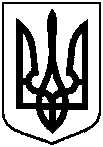 Про надання згоди на поділ земельної ділянки за адресою: м. Суми,               вул. Харківська, 111